Таблица для размещения на сайтах информацию№ФИО педагога/тех.персоналаНаименование организации, должностьФото3*4Нагрузка и расписание№ приказа и дата назначенияКакую категорию имеет, приказ № дата присвоения, наличие сертификатовСведения о перевдижении по образовательным учреждениям (приказ об увольнении №, дата, куда был трудоустроен)1Бораншена Гулмира КалымовнаКГУ «Начальнач школа села учлы» учитель начальных классов\заведующая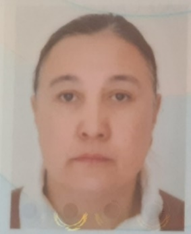 13 ч  9.00-15.00Приказ№3801.09.1996 гПриказ№10129.08.2014 гПедагог-модераторПриказ №6714.12.2021КЦППК 202226 октябрь2Бекенова Алия Бахытовнаучитель начальных классов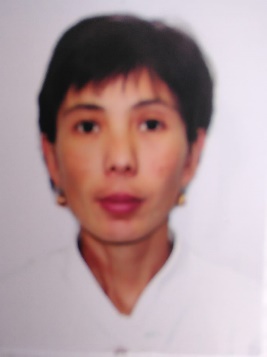 8 ч9.00-13.00Приказ  №1601.09.2004Педагог-модераторПриказ№9420.12.2019 г3Габдулин Кенжебек Сейлбековичсторож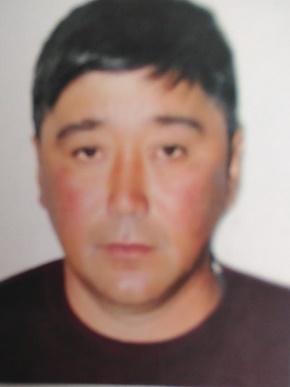 1 ставка9.00-9.004Бекенов Еркин Темиржановичсторож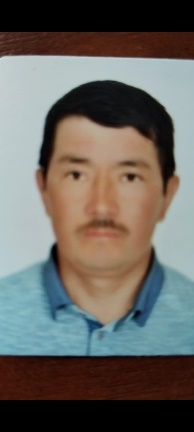 1 ставка9.00-9.005Тарасов Виталий Анатольевичсторож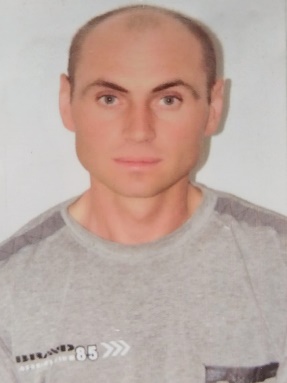 1ставка9.00-9.006Оспмнова Самал Сарикбаевна техничка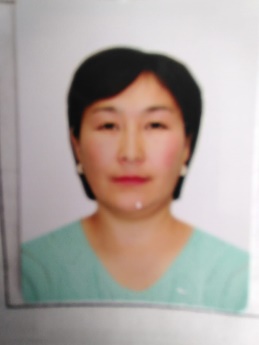 0.5 ставка14.00-18.00